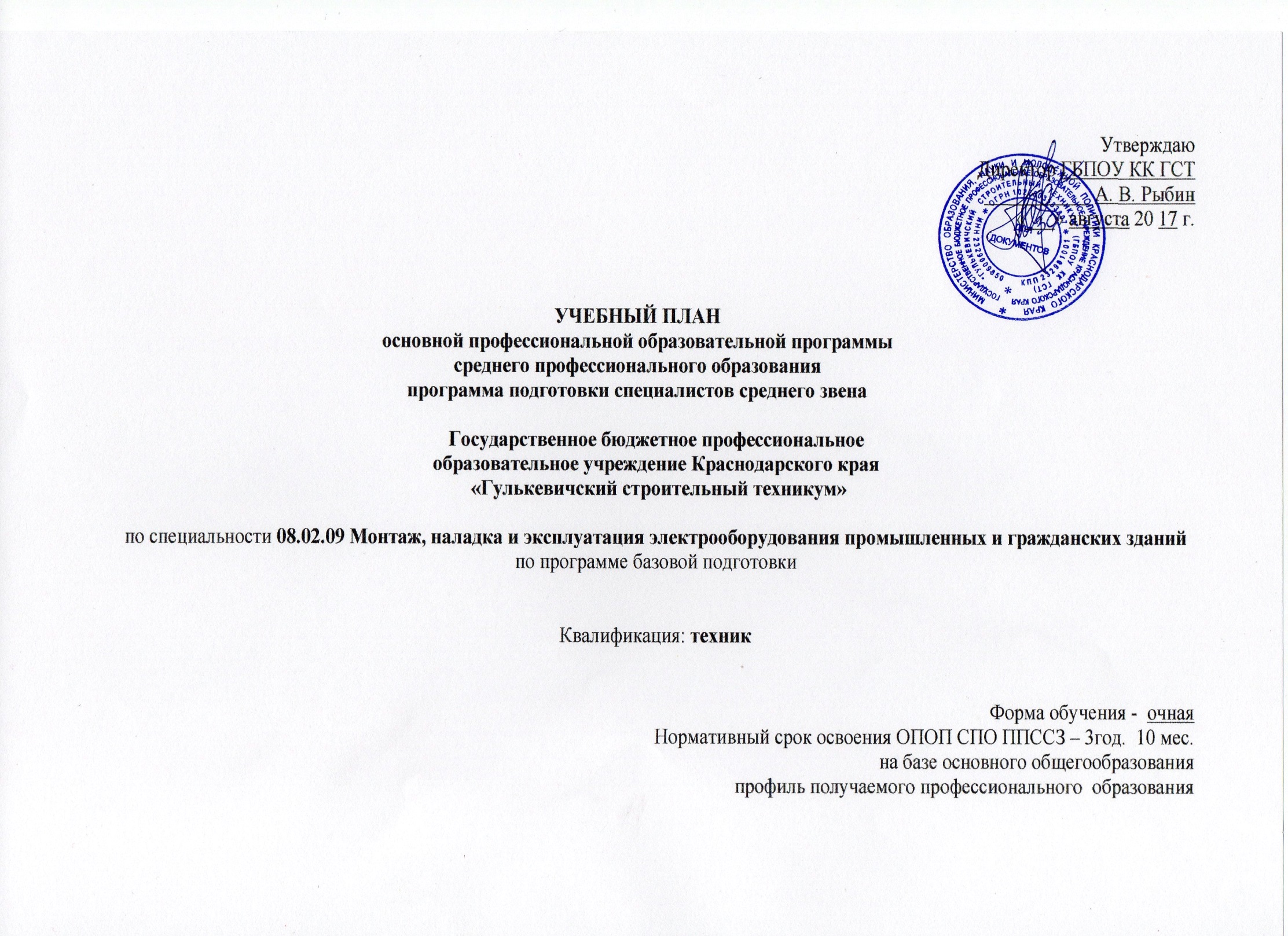 План учебного процесса по специальности 08.02.09  Монтаж, наладка и эксплуатация электрооборудования промышленных и гражданских зданий на 2017 - 2021 уч.годПлан учебного процесса по специальности 08.02.09  Монтаж, наладка и эксплуатация электрооборудования промышленных и гражданских зданий на 2017 - 2021 уч.годПлан учебного процесса по специальности 08.02.09  Монтаж, наладка и эксплуатация электрооборудования промышленных и гражданских зданий на 2017 - 2021 уч.годПлан учебного процесса по специальности 08.02.09  Монтаж, наладка и эксплуатация электрооборудования промышленных и гражданских зданий на 2017 - 2021 уч.годПлан учебного процесса по специальности 08.02.09  Монтаж, наладка и эксплуатация электрооборудования промышленных и гражданских зданий на 2017 - 2021 уч.годПлан учебного процесса по специальности 08.02.09  Монтаж, наладка и эксплуатация электрооборудования промышленных и гражданских зданий на 2017 - 2021 уч.годПлан учебного процесса по специальности 08.02.09  Монтаж, наладка и эксплуатация электрооборудования промышленных и гражданских зданий на 2017 - 2021 уч.годПлан учебного процесса по специальности 08.02.09  Монтаж, наладка и эксплуатация электрооборудования промышленных и гражданских зданий на 2017 - 2021 уч.годПлан учебного процесса по специальности 08.02.09  Монтаж, наладка и эксплуатация электрооборудования промышленных и гражданских зданий на 2017 - 2021 уч.годПлан учебного процесса по специальности 08.02.09  Монтаж, наладка и эксплуатация электрооборудования промышленных и гражданских зданий на 2017 - 2021 уч.годПлан учебного процесса по специальности 08.02.09  Монтаж, наладка и эксплуатация электрооборудования промышленных и гражданских зданий на 2017 - 2021 уч.годПлан учебного процесса по специальности 08.02.09  Монтаж, наладка и эксплуатация электрооборудования промышленных и гражданских зданий на 2017 - 2021 уч.годПлан учебного процесса по специальности 08.02.09  Монтаж, наладка и эксплуатация электрооборудования промышленных и гражданских зданий на 2017 - 2021 уч.годПлан учебного процесса по специальности 08.02.09  Монтаж, наладка и эксплуатация электрооборудования промышленных и гражданских зданий на 2017 - 2021 уч.годПлан учебного процесса по специальности 08.02.09  Монтаж, наладка и эксплуатация электрооборудования промышленных и гражданских зданий на 2017 - 2021 уч.годПлан учебного процесса по специальности 08.02.09  Монтаж, наладка и эксплуатация электрооборудования промышленных и гражданских зданий на 2017 - 2021 уч.годПлан учебного процесса по специальности 08.02.09  Монтаж, наладка и эксплуатация электрооборудования промышленных и гражданских зданий на 2017 - 2021 уч.годПлан учебного процесса по специальности 08.02.09  Монтаж, наладка и эксплуатация электрооборудования промышленных и гражданских зданий на 2017 - 2021 уч.годПлан учебного процесса по специальности 08.02.09  Монтаж, наладка и эксплуатация электрооборудования промышленных и гражданских зданий на 2017 - 2021 уч.годПлан учебного процесса по специальности 08.02.09  Монтаж, наладка и эксплуатация электрооборудования промышленных и гражданских зданий на 2017 - 2021 уч.годПлан учебного процесса по специальности 08.02.09  Монтаж, наладка и эксплуатация электрооборудования промышленных и гражданских зданий на 2017 - 2021 уч.годПлан учебного процесса по специальности 08.02.09  Монтаж, наладка и эксплуатация электрооборудования промышленных и гражданских зданий на 2017 - 2021 уч.годПлан учебного процесса по специальности 08.02.09  Монтаж, наладка и эксплуатация электрооборудования промышленных и гражданских зданий на 2017 - 2021 уч.годПлан учебного процесса по специальности 08.02.09  Монтаж, наладка и эксплуатация электрооборудования промышленных и гражданских зданий на 2017 - 2021 уч.годПлан учебного процесса по специальности 08.02.09  Монтаж, наладка и эксплуатация электрооборудования промышленных и гражданских зданий на 2017 - 2021 уч.годПлан учебного процесса по специальности 08.02.09  Монтаж, наладка и эксплуатация электрооборудования промышленных и гражданских зданий на 2017 - 2021 уч.годПлан учебного процесса по специальности 08.02.09  Монтаж, наладка и эксплуатация электрооборудования промышленных и гражданских зданий на 2017 - 2021 уч.годПлан учебного процесса по специальности 08.02.09  Монтаж, наладка и эксплуатация электрооборудования промышленных и гражданских зданий на 2017 - 2021 уч.годПлан учебного процесса по специальности 08.02.09  Монтаж, наладка и эксплуатация электрооборудования промышленных и гражданских зданий на 2017 - 2021 уч.годПлан учебного процесса по специальности 08.02.09  Монтаж, наладка и эксплуатация электрооборудования промышленных и гражданских зданий на 2017 - 2021 уч.годПлан учебного процесса по специальности 08.02.09  Монтаж, наладка и эксплуатация электрооборудования промышленных и гражданских зданий на 2017 - 2021 уч.годПлан учебного процесса по специальности 08.02.09  Монтаж, наладка и эксплуатация электрооборудования промышленных и гражданских зданий на 2017 - 2021 уч.годПлан учебного процесса по специальности 08.02.09  Монтаж, наладка и эксплуатация электрооборудования промышленных и гражданских зданий на 2017 - 2021 уч.годПлан учебного процесса по специальности 08.02.09  Монтаж, наладка и эксплуатация электрооборудования промышленных и гражданских зданий на 2017 - 2021 уч.годИндексНаименование циклов, дисциплин, профессиональных модулей, МДК, практикФормы промежуточной аттестацииУчебная нагрузка обучающихся (час.)Учебная нагрузка обучающихся (час.)Учебная нагрузка обучающихся (час.)Учебная нагрузка обучающихся (час.)Учебная нагрузка обучающихся (час.)Учебная нагрузка обучающихся (час.)Распределение обязательной нагрузки по курсам и семестрам (час. в семестр)Распределение обязательной нагрузки по курсам и семестрам (час. в семестр)Распределение обязательной нагрузки по курсам и семестрам (час. в семестр)Распределение обязательной нагрузки по курсам и семестрам (час. в семестр)Распределение обязательной нагрузки по курсам и семестрам (час. в семестр)Распределение обязательной нагрузки по курсам и семестрам (час. в семестр)Распределение обязательной нагрузки по курсам и семестрам (час. в семестр)Распределение обязательной нагрузки по курсам и семестрам (час. в семестр)ИндексНаименование циклов, дисциплин, профессиональных модулей, МДК, практикФормы промежуточной аттестациимаксимальнаяСамостоятельные работыОбязательная аудиторнаяОбязательная аудиторнаяОбязательная аудиторнаяОбязательная аудиторнаяI курсI курсII курсII курсIII курсIII курсIV курсIV курсИндексНаименование циклов, дисциплин, профессиональных модулей, МДК, практикФормы промежуточной аттестациимаксимальнаяСамостоятельные работыВсего занятийв т.ч.в т.ч.в т.ч.I курсI курсII курсII курсIII курсIII курсIV курсIV курсИндексНаименование циклов, дисциплин, профессиональных модулей, МДК, практикФормы промежуточной аттестациимаксимальнаяСамостоятельные работыВсего занятийЛекциилаб. и прак. занятий, вкл. семинарыкурсовых работ (проектов)1сем. 16нед2сем. 23нед3сем. 16нед4сем 23нед5сем 9 нед + 3нед + 4нед6сем 19нед +2нед +3нед7сем.8нед + 3нед + 5нед8сем. 9нед + 1нед + 4нед + 4нед + 6нед123456891011121314151617ОУД.00Общеобразовательные учебные дисциплины0з/11дз/3э21067021404874530048066625800000ОУД.01Русский язык   -,Э,-,-,-,-,-,-1173978393903246000000ОУД.02Литература -,-,ДЗ,-,-,-,-,-176591179720032463900000ОУД.03Иностранный язык -,ДЗ,-,-,-,-,-,-17659117511206453000000ОУД.04Математика: алгебра и начала анализа; геометрия -,-,Э,-,-,-,-,-351117234117117064927800000ОУД.05История -,ДЗ,-,-,-,-,-17659117117003285000000ОУД.06Физическая культура З,ДЗ,-,-,-,-,-,-17558117211504869000000ОУД.07Основы безопасности жизнедеятльности -,ДЗ,-,-,-,-,-,-1053570581203238000000ОУД.08Информатика -,ДЗ,-,-,-,-,-,-15050100505003268000000ОУД.09Физика -,Э,-,-,-,-,-,-18160121932806457000000ОУД.10Химия -,ДЗ,-,-,-,-,-,-1173978681003246000000ОУД.11Обществознание (вкл.экономику и право) -,-,ДЗ,-,-,-,-,-162541081080032463000000ОУД.12Биология -,ДЗ,-,-,-,-,-,-54183630601620000000ОУД.13География -,-,ДЗ,-,-,-,-,-5418363060003600000ОУД.14Экология -,-,ДЗ,-,-,-,-,-54183626100003600000УД.15Кубановедение -,-,ДЗ,-,-,-,-,-5819393450003900000Выполнение индивидуального проекта039000000000000ОГСЭ.00Общий гуманитарный и социально - экономический цикл0з/6дз/0э840 (648+192)280 (216+64)560 (432+128)2043460001001401091073272ОГСЭ.01Основы философии -,-,-,-,ДЗ,-,-,-7224484800000048000ОГСЭ.02История -,-,-,ДЗ,-,-,-,-7224484800000480000ОГСЭ.03Иностранный язык -,-,-,-,-,-,-,ДЗ16801680168000324618381618ОГСЭ.04Физическая культура -,-,з,з,з,з,з,ДЗ3361681680168000324618381618ОГСЭ. 05Русский язык и культура речи -,-,-,-,-,ДЗ,-,-842856461000000253100ОГСЭ. 06Основы бюджетной грамотности -,-,ДЗ,-,-,-,-,-5418363600003600000ОГСЭ. 07Основы предпринимательской деятельности -,-,-,-,-,-,-,ДЗ54183626100000000036ЕН.00Математический и общий естественнонаучный цикл0з/1дз/2э216721448064000604800360ЕН.01Математика -,-,-,Э,-,-,-,-72254824240000480000ЕН.02Информатика -,-,Э,-,-,-,-,-90316030300006000000ЕН.03Экологические основы природопользования -,-,-,-,-,-,ДЗ,-54163626100000000360П.00Профессиональный цикл0з/18дз/12э/5Э(к)4380 (3222+1158)1160 (774+386)3220 (2448+772)129911316096162158640467757508432ОП.00Общепрофессиональные дисциплины0з/5дз/4э1101 (660+441)367 (220+147)734 (440+294)3603740961621581308060480ОП.01Техническая механика -,-,-,Э,-,-,-,-1204080602000030500000ОП.02Инженерная графика -,-,-,ДЗ,-,-,-,-210 (159+51)70 (53+17)140 (106+34)1013000096440000ОП.03Электротехника -,Э,-,-,-,-,-,-243 (159+84)81 (53+28)162 (106+56)828000162000000ОП.04Основы электроники -,-,-,-,ДЗ,-,-,-120408050300000080000ОП.05Безопасность жизнедеятельности -,-,-,ДЗ,-,-,-,-1023468462200032360000ОП.06Электроматериаловедение Э,-,-,-,-,-,-,-90306030300600000000ОП.07Охрана труда Э,-,-,-,-,-,-,-5418362880360000000ОП.08Информационные технологии в профессиональной деятельности -,-,-,-,-,ДЗ,-,-90306030300000006000ОП.09Правовое  обеспечение профессиональной деятельности -,-,-,-,-,-,ДЗ,-72244824240000000480МП.00Профессиональные модули0з/13дз/8э/5Э(к)3279 (2562+717)793 (554+239)2486 (2008+478)92173960000510387697460432МП.01Организация и выполнение работ по эксплуатации и ремонту электроустановокЭ(к)1220 (840+380)323 (196+127)897 (644+253)40825430000510387000МДК.01.01 Электрические машины -,-,-,Э,-,-,-,-369 (264+105)123 (88+35)246 (176+70)2149000002460000МДК.01.02Электрооборудование промышленных и гражданских зданий -,-,-,ДЗ,-,-,-,-349 (162+140)101 (54+47)201 (108+93)10474300002010000МДК.01.03Эксплуатация и ремонт электрооборудования промышленных и гражданских зданий -,-,-,-,Э,-,-,-297 (162+135)99 (54+45)198 (108+90)9090000063135000УП.01Учебная практика -,-,-,-,ДЗ,-,-,-10801080000000108000ПП.01Производственная практика(по профилю специальности) -,-,-,-,ДЗ,-,-,-14401440000000144000МП.02Организация и выполнение работ по монтажу и наладке электрооборудования промышленных и гражданских зданийЭ(к)720 (662+58)180 (161+19)540 (501+39)179151300000054000МДК.02.01Монтаж электрооборудования промышленных и гражданских зданий -,-,-,-,-,Э,-,-1575210552530000010500МДК.02.02Внутреннее электроснабжение промышленных и гражданских зданий -,-,-,-,-,ДЗ,-,-222 (164+58)74 (55+19)148 (109+39)7444300000014800МДК.02.03Наладка электрооборудования -,-,-,-,-,ДЗ,-,-16154107535400000010700УП.02Учебная практика -,-,-,-,-,ДЗ,-,-72072000000007200ПП.02Производственная практика(по профилю специальности) -,-,-,-,-,ДЗ,-,-10801080000000010800МП.03Организация и выполнение работ по монтажу и наладке электрических сетейЭ(к)438 (410+28)98 (89+9)340 (321+19)98980000001571830МДК.03.01Внешнее электроснабжение промышленных и гражданских зданий -,-,-,-,-,Э,-,-192 (164+28)64 (55+9)128 (109+19)646400000012800МДК.03.02Монтаж и наладка электрических сетей -,-,-,-,-,-,Э,-1023468343400000029390УП.03Учебная практика -,-,-,-,-,-,ДЗ,-36036000000000360ПП.03Производственная практика(по профилю специальности) -,-,-,-,-,-,ДЗ,-10801080000000001080ПМ.04Организация деятельности производственного подразделения электромонтажной организацииЭ(к)579 (398+181)190 (108+82)389 (290+99)202139000000065324МДК.04.01Организация деятельности электромонтажного подразделения  -,-,-,-,-,-,-,Э262 (163+99)99(54+45)163 (109+54)717100000006598МДК.04.02Экономика организации -,-,-,-,-,-,-,Э245 (163+82)91 (54+37)154 (109+45)686800000000154УП.04Учебная практика -,-,-,-,-,-,-,ДЗ36036000000000036ПП.04Производственная практика(по профилю специальности) -,-,-,-,-,-,-,ДЗ36036000000000036ПМ.05Выполнение работ по  профессии "Электромонтажник по силовым сетям и электрооборудованию"Э(к)354 (252+102)34320 (252+68)34340000000212108МДК.05.01Выполнение электромонтажных работ -,-,-,-,-,-,Э,-102346834340000000680УП.05Учебная практика -,-,-,-,-,-,ДЗ,-72072000000000720ПП.05Производственная практика -,-,-,-,-,-,-,ДЗ180018000000000072108ВсегоВсего1з/36дз/17э/5Э(к)7542221453282457207160612864612864612846612504ПДППреддипломная практика4ГИАГосударственная итоговая аттестация6      Консультации из расчета 4 часа на одного обучающегося на каждый учебный год.                                      Государственная (итоговая) аттестация                                                                                                                         1. Программа базовой подготовки                                                                                                                         1.1Выпускная квалификационная работа в форме:                                                                                    Дипломного проекта.                                                                                                                                 Выполнение дипломного проекта с 21.05.21  по 17.06.21 (всего 4 нед.)                                                                                                                                             Защита дипломного проекта с 18.06.21 по 01.07.21 (всего 2 нед)                        Консультации из расчета 4 часа на одного обучающегося на каждый учебный год.                                      Государственная (итоговая) аттестация                                                                                                                         1. Программа базовой подготовки                                                                                                                         1.1Выпускная квалификационная работа в форме:                                                                                    Дипломного проекта.                                                                                                                                 Выполнение дипломного проекта с 21.05.21  по 17.06.21 (всего 4 нед.)                                                                                                                                             Защита дипломного проекта с 18.06.21 по 01.07.21 (всего 2 нед)                        Консультации из расчета 4 часа на одного обучающегося на каждый учебный год.                                      Государственная (итоговая) аттестация                                                                                                                         1. Программа базовой подготовки                                                                                                                         1.1Выпускная квалификационная работа в форме:                                                                                    Дипломного проекта.                                                                                                                                 Выполнение дипломного проекта с 21.05.21  по 17.06.21 (всего 4 нед.)                                                                                                                                             Защита дипломного проекта с 18.06.21 по 01.07.21 (всего 2 нед)                        Консультации из расчета 4 часа на одного обучающегося на каждый учебный год.                                      Государственная (итоговая) аттестация                                                                                                                         1. Программа базовой подготовки                                                                                                                         1.1Выпускная квалификационная работа в форме:                                                                                    Дипломного проекта.                                                                                                                                 Выполнение дипломного проекта с 21.05.21  по 17.06.21 (всего 4 нед.)                                                                                                                                             Защита дипломного проекта с 18.06.21 по 01.07.21 (всего 2 нед)                        Консультации из расчета 4 часа на одного обучающегося на каждый учебный год.                                      Государственная (итоговая) аттестация                                                                                                                         1. Программа базовой подготовки                                                                                                                         1.1Выпускная квалификационная работа в форме:                                                                                    Дипломного проекта.                                                                                                                                 Выполнение дипломного проекта с 21.05.21  по 17.06.21 (всего 4 нед.)                                                                                                                                             Защита дипломного проекта с 18.06.21 по 01.07.21 (всего 2 нед)                  Всегодисциплин и МДКдисциплин и МДКдисциплин и МДК576828576828324684288324      Консультации из расчета 4 часа на одного обучающегося на каждый учебный год.                                      Государственная (итоговая) аттестация                                                                                                                         1. Программа базовой подготовки                                                                                                                         1.1Выпускная квалификационная работа в форме:                                                                                    Дипломного проекта.                                                                                                                                 Выполнение дипломного проекта с 21.05.21  по 17.06.21 (всего 4 нед.)                                                                                                                                             Защита дипломного проекта с 18.06.21 по 01.07.21 (всего 2 нед)                        Консультации из расчета 4 часа на одного обучающегося на каждый учебный год.                                      Государственная (итоговая) аттестация                                                                                                                         1. Программа базовой подготовки                                                                                                                         1.1Выпускная квалификационная работа в форме:                                                                                    Дипломного проекта.                                                                                                                                 Выполнение дипломного проекта с 21.05.21  по 17.06.21 (всего 4 нед.)                                                                                                                                             Защита дипломного проекта с 18.06.21 по 01.07.21 (всего 2 нед)                        Консультации из расчета 4 часа на одного обучающегося на каждый учебный год.                                      Государственная (итоговая) аттестация                                                                                                                         1. Программа базовой подготовки                                                                                                                         1.1Выпускная квалификационная работа в форме:                                                                                    Дипломного проекта.                                                                                                                                 Выполнение дипломного проекта с 21.05.21  по 17.06.21 (всего 4 нед.)                                                                                                                                             Защита дипломного проекта с 18.06.21 по 01.07.21 (всего 2 нед)                        Консультации из расчета 4 часа на одного обучающегося на каждый учебный год.                                      Государственная (итоговая) аттестация                                                                                                                         1. Программа базовой подготовки                                                                                                                         1.1Выпускная квалификационная работа в форме:                                                                                    Дипломного проекта.                                                                                                                                 Выполнение дипломного проекта с 21.05.21  по 17.06.21 (всего 4 нед.)                                                                                                                                             Защита дипломного проекта с 18.06.21 по 01.07.21 (всего 2 нед)                        Консультации из расчета 4 часа на одного обучающегося на каждый учебный год.                                      Государственная (итоговая) аттестация                                                                                                                         1. Программа базовой подготовки                                                                                                                         1.1Выпускная квалификационная работа в форме:                                                                                    Дипломного проекта.                                                                                                                                 Выполнение дипломного проекта с 21.05.21  по 17.06.21 (всего 4 нед.)                                                                                                                                             Защита дипломного проекта с 18.06.21 по 01.07.21 (всего 2 нед)                  Всегоучебной практикиучебной практикиучебной практики00001087210836      Консультации из расчета 4 часа на одного обучающегося на каждый учебный год.                                      Государственная (итоговая) аттестация                                                                                                                         1. Программа базовой подготовки                                                                                                                         1.1Выпускная квалификационная работа в форме:                                                                                    Дипломного проекта.                                                                                                                                 Выполнение дипломного проекта с 21.05.21  по 17.06.21 (всего 4 нед.)                                                                                                                                             Защита дипломного проекта с 18.06.21 по 01.07.21 (всего 2 нед)                        Консультации из расчета 4 часа на одного обучающегося на каждый учебный год.                                      Государственная (итоговая) аттестация                                                                                                                         1. Программа базовой подготовки                                                                                                                         1.1Выпускная квалификационная работа в форме:                                                                                    Дипломного проекта.                                                                                                                                 Выполнение дипломного проекта с 21.05.21  по 17.06.21 (всего 4 нед.)                                                                                                                                             Защита дипломного проекта с 18.06.21 по 01.07.21 (всего 2 нед)                        Консультации из расчета 4 часа на одного обучающегося на каждый учебный год.                                      Государственная (итоговая) аттестация                                                                                                                         1. Программа базовой подготовки                                                                                                                         1.1Выпускная квалификационная работа в форме:                                                                                    Дипломного проекта.                                                                                                                                 Выполнение дипломного проекта с 21.05.21  по 17.06.21 (всего 4 нед.)                                                                                                                                             Защита дипломного проекта с 18.06.21 по 01.07.21 (всего 2 нед)                        Консультации из расчета 4 часа на одного обучающегося на каждый учебный год.                                      Государственная (итоговая) аттестация                                                                                                                         1. Программа базовой подготовки                                                                                                                         1.1Выпускная квалификационная работа в форме:                                                                                    Дипломного проекта.                                                                                                                                 Выполнение дипломного проекта с 21.05.21  по 17.06.21 (всего 4 нед.)                                                                                                                                             Защита дипломного проекта с 18.06.21 по 01.07.21 (всего 2 нед)                        Консультации из расчета 4 часа на одного обучающегося на каждый учебный год.                                      Государственная (итоговая) аттестация                                                                                                                         1. Программа базовой подготовки                                                                                                                         1.1Выпускная квалификационная работа в форме:                                                                                    Дипломного проекта.                                                                                                                                 Выполнение дипломного проекта с 21.05.21  по 17.06.21 (всего 4 нед.)                                                                                                                                             Защита дипломного проекта с 18.06.21 по 01.07.21 (всего 2 нед)                  Всегопроизводствен.практикипроизводствен.практикипроизводствен.практики0000144108180144      Консультации из расчета 4 часа на одного обучающегося на каждый учебный год.                                      Государственная (итоговая) аттестация                                                                                                                         1. Программа базовой подготовки                                                                                                                         1.1Выпускная квалификационная работа в форме:                                                                                    Дипломного проекта.                                                                                                                                 Выполнение дипломного проекта с 21.05.21  по 17.06.21 (всего 4 нед.)                                                                                                                                             Защита дипломного проекта с 18.06.21 по 01.07.21 (всего 2 нед)                        Консультации из расчета 4 часа на одного обучающегося на каждый учебный год.                                      Государственная (итоговая) аттестация                                                                                                                         1. Программа базовой подготовки                                                                                                                         1.1Выпускная квалификационная работа в форме:                                                                                    Дипломного проекта.                                                                                                                                 Выполнение дипломного проекта с 21.05.21  по 17.06.21 (всего 4 нед.)                                                                                                                                             Защита дипломного проекта с 18.06.21 по 01.07.21 (всего 2 нед)                        Консультации из расчета 4 часа на одного обучающегося на каждый учебный год.                                      Государственная (итоговая) аттестация                                                                                                                         1. Программа базовой подготовки                                                                                                                         1.1Выпускная квалификационная работа в форме:                                                                                    Дипломного проекта.                                                                                                                                 Выполнение дипломного проекта с 21.05.21  по 17.06.21 (всего 4 нед.)                                                                                                                                             Защита дипломного проекта с 18.06.21 по 01.07.21 (всего 2 нед)                        Консультации из расчета 4 часа на одного обучающегося на каждый учебный год.                                      Государственная (итоговая) аттестация                                                                                                                         1. Программа базовой подготовки                                                                                                                         1.1Выпускная квалификационная работа в форме:                                                                                    Дипломного проекта.                                                                                                                                 Выполнение дипломного проекта с 21.05.21  по 17.06.21 (всего 4 нед.)                                                                                                                                             Защита дипломного проекта с 18.06.21 по 01.07.21 (всего 2 нед)                        Консультации из расчета 4 часа на одного обучающегося на каждый учебный год.                                      Государственная (итоговая) аттестация                                                                                                                         1. Программа базовой подготовки                                                                                                                         1.1Выпускная квалификационная работа в форме:                                                                                    Дипломного проекта.                                                                                                                                 Выполнение дипломного проекта с 21.05.21  по 17.06.21 (всего 4 нед.)                                                                                                                                             Защита дипломного проекта с 18.06.21 по 01.07.21 (всего 2 нед)                  Всегоэкзаменов (в т.ч.Э(к))экзаменов (в т.ч.Э(к))экзаменов (в т.ч.Э(к))23231(1)2(1)2(1)2(2)      Консультации из расчета 4 часа на одного обучающегося на каждый учебный год.                                      Государственная (итоговая) аттестация                                                                                                                         1. Программа базовой подготовки                                                                                                                         1.1Выпускная квалификационная работа в форме:                                                                                    Дипломного проекта.                                                                                                                                 Выполнение дипломного проекта с 21.05.21  по 17.06.21 (всего 4 нед.)                                                                                                                                             Защита дипломного проекта с 18.06.21 по 01.07.21 (всего 2 нед)                        Консультации из расчета 4 часа на одного обучающегося на каждый учебный год.                                      Государственная (итоговая) аттестация                                                                                                                         1. Программа базовой подготовки                                                                                                                         1.1Выпускная квалификационная работа в форме:                                                                                    Дипломного проекта.                                                                                                                                 Выполнение дипломного проекта с 21.05.21  по 17.06.21 (всего 4 нед.)                                                                                                                                             Защита дипломного проекта с 18.06.21 по 01.07.21 (всего 2 нед)                        Консультации из расчета 4 часа на одного обучающегося на каждый учебный год.                                      Государственная (итоговая) аттестация                                                                                                                         1. Программа базовой подготовки                                                                                                                         1.1Выпускная квалификационная работа в форме:                                                                                    Дипломного проекта.                                                                                                                                 Выполнение дипломного проекта с 21.05.21  по 17.06.21 (всего 4 нед.)                                                                                                                                             Защита дипломного проекта с 18.06.21 по 01.07.21 (всего 2 нед)                        Консультации из расчета 4 часа на одного обучающегося на каждый учебный год.                                      Государственная (итоговая) аттестация                                                                                                                         1. Программа базовой подготовки                                                                                                                         1.1Выпускная квалификационная работа в форме:                                                                                    Дипломного проекта.                                                                                                                                 Выполнение дипломного проекта с 21.05.21  по 17.06.21 (всего 4 нед.)                                                                                                                                             Защита дипломного проекта с 18.06.21 по 01.07.21 (всего 2 нед)                        Консультации из расчета 4 часа на одного обучающегося на каждый учебный год.                                      Государственная (итоговая) аттестация                                                                                                                         1. Программа базовой подготовки                                                                                                                         1.1Выпускная квалификационная работа в форме:                                                                                    Дипломного проекта.                                                                                                                                 Выполнение дипломного проекта с 21.05.21  по 17.06.21 (всего 4 нед.)                                                                                                                                             Защита дипломного проекта с 18.06.21 по 01.07.21 (всего 2 нед)                  Всегодифф.зачетовдифф.зачетовдифф.зачетов06644655      Консультации из расчета 4 часа на одного обучающегося на каждый учебный год.                                      Государственная (итоговая) аттестация                                                                                                                         1. Программа базовой подготовки                                                                                                                         1.1Выпускная квалификационная работа в форме:                                                                                    Дипломного проекта.                                                                                                                                 Выполнение дипломного проекта с 21.05.21  по 17.06.21 (всего 4 нед.)                                                                                                                                             Защита дипломного проекта с 18.06.21 по 01.07.21 (всего 2 нед)                        Консультации из расчета 4 часа на одного обучающегося на каждый учебный год.                                      Государственная (итоговая) аттестация                                                                                                                         1. Программа базовой подготовки                                                                                                                         1.1Выпускная квалификационная работа в форме:                                                                                    Дипломного проекта.                                                                                                                                 Выполнение дипломного проекта с 21.05.21  по 17.06.21 (всего 4 нед.)                                                                                                                                             Защита дипломного проекта с 18.06.21 по 01.07.21 (всего 2 нед)                        Консультации из расчета 4 часа на одного обучающегося на каждый учебный год.                                      Государственная (итоговая) аттестация                                                                                                                         1. Программа базовой подготовки                                                                                                                         1.1Выпускная квалификационная работа в форме:                                                                                    Дипломного проекта.                                                                                                                                 Выполнение дипломного проекта с 21.05.21  по 17.06.21 (всего 4 нед.)                                                                                                                                             Защита дипломного проекта с 18.06.21 по 01.07.21 (всего 2 нед)                        Консультации из расчета 4 часа на одного обучающегося на каждый учебный год.                                      Государственная (итоговая) аттестация                                                                                                                         1. Программа базовой подготовки                                                                                                                         1.1Выпускная квалификационная работа в форме:                                                                                    Дипломного проекта.                                                                                                                                 Выполнение дипломного проекта с 21.05.21  по 17.06.21 (всего 4 нед.)                                                                                                                                             Защита дипломного проекта с 18.06.21 по 01.07.21 (всего 2 нед)                        Консультации из расчета 4 часа на одного обучающегося на каждый учебный год.                                      Государственная (итоговая) аттестация                                                                                                                         1. Программа базовой подготовки                                                                                                                         1.1Выпускная квалификационная работа в форме:                                                                                    Дипломного проекта.                                                                                                                                 Выполнение дипломного проекта с 21.05.21  по 17.06.21 (всего 4 нед.)                                                                                                                                             Защита дипломного проекта с 18.06.21 по 01.07.21 (всего 2 нед)                  Всегозачетовзачетовзачетов00000000